JEDILNIK 06.05-10.05.2024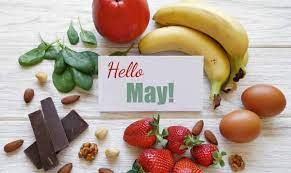 DIETNI JEDILNIKKatalog vsebnosti alergenov v živilih:DATUMZAJTRKKOSILOPOP. MALICAPONEDELJEK06. 05. 2024(BREZMESNI DAN)Ovseni kruh, topljeni sirni namaz, paprika, zeliščni čaj z limono, marelicaBrezmesni ričet, črni kruh, domači marmorni kolačSkuta s podloženim sadjemTOREK07. 05. 2024Polnozrnati kruh, piščančja prsa v ovoju, češnjev paradižnik, sadni čaj z limono, hruška Kostna juha z zakuho, BIO testenine, koščki svinjine v paradižnikovi omaki, zelena listnata solataOvseni piškoti, ananasSREDA08. 05. 2024Mešani ovseni kosmiči s suhim sadjem, BIO mleko, zeliščni čaj z medom, bananaGoveja juha z rezanci, pražen krompir, sočna svinjska pečenka, zeljna solata s fižolom Navihanček chia z breskovim nadevom, ohlajen čajČETRTEK09. 05. 2024Graham kruh, skutin namaz z bučnimi semeni, rdeča redkvica, sadni čaj z limono, jabolkoŠpargljeva juha, rizi-bizi riž, piščančji zrezki na pariški način, paprika in paradižnik v solatiGrški sadni jogurt, rezina melonePETEK10. 05. 2024Makova štručka, sadni tekoči jogurt, zeliščni čaj z limono, bananaKrompirjev golaž s kislimi kumaricami in perutninsko hrenovko, rdeča pesa v solatiSlanik, domača limonadaDATUMCELIAKIJA (BREZGLUTENSKI) - BGALERGIJA NA MLEKO (INTOLERANCA NA LAKTOZO)- DIETNI BREZ MLEKA (IL)PONEDELJEK06. 05. 2024MALICA/ZAJTRK: BG kruh, ostala živila brez sledov glutenaKOSILO: Živila brez sledov glutena, BG kruh, BG kolač, BG ričetP. MALICA: Brez sledov glutenaMALICA/ZAJTRK: Brez sledov mleka in laktoze, tofu namaz ali pa dietni mlečni namazKOSILO: Brez sledov mleka in laktoze, kolač brez masla in mlekaP. MALICA: Rižev dietni pripravekTOREK07. 05. 2024MALICA/ZAJTRK: BG kruh, ostala živila brez sledov glutenaKOSILO: Živila brez sledov glutena, BG testenine, brez dodane mokeP.MALICA: BG piškotiMALICA/ZAJTRK: Brez sledov mleka in laktoze, brez dodanih mlečnih beljakovinKOSILO: Brez sledov mleka in laktoze, dietne testenineP.MALICA: Dietni piškoti brez sledov mleka in laktozeSREDA08. 05. 2024MALICA/ZAJTRK: BG kosmiči,  ostala živila brez sledov glutena  KOSILO:  Živila brez sledov glutena, BG jušni rezanciP.MALICA: BG navihančekMALICA/ZAJTRK: Brez sledov mleka in laktoze, rižev napitek ali dietno mlekoKOSILO: Brez sledov mleka in laktoze, dietni rezanci  P.MALICA:  Brez sledov mleka in laktozeČETRTEK09. 05. 2024MALICA/ZAJTRK: BG kruh, ostala živila brez sledov glutenaKOSILO:  Živila brez sledov glutena, brez dodane mokeP.MALICA: Brez sledov glutenaMALICA/ZAJTRK:  Brez sledov mleka in laktoze, margarina z zeliščiKOSILO: Brez sledov mleka in laktoze, juha brez smetaneP.MALICA: Sojin jogurtPETEK10. 05. 2024MALICA/ZAJTRK: Živila brez sledov glutena, BG štručkaKOSILO: Živila brez sledov glutena, BG hrenovka, golaž brez mokeP.MALICA: BG slanikMALICA/ZAJTRK: Brez sledov mleka in laktoze, rižev napitekKOSILO: Brez sledov mleka in laktoze, hrenovka brez dodanih mlečnih beljakovinP.MALICA: Dietni kruhekOPOMBE:Pri dnevnem kosilu vedno na voljo ohlajen čaj ali pa sveža voda z limono.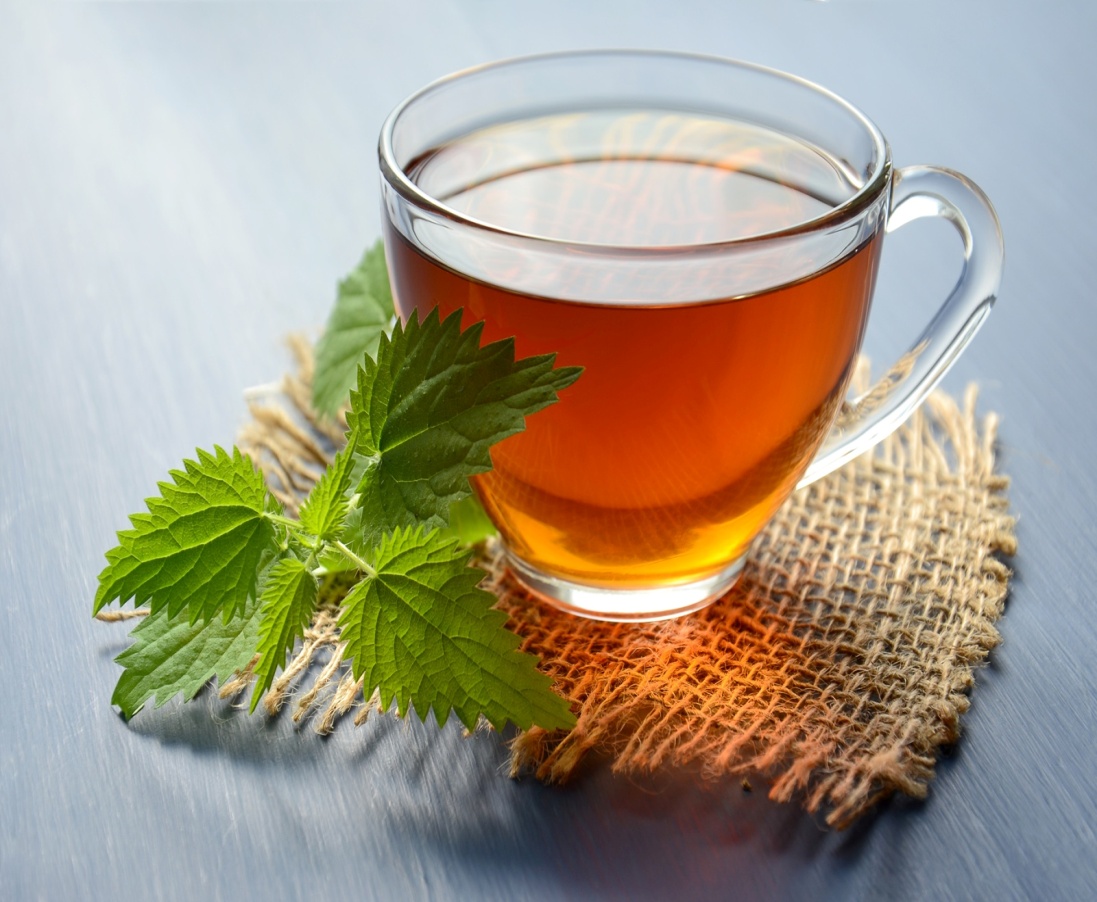 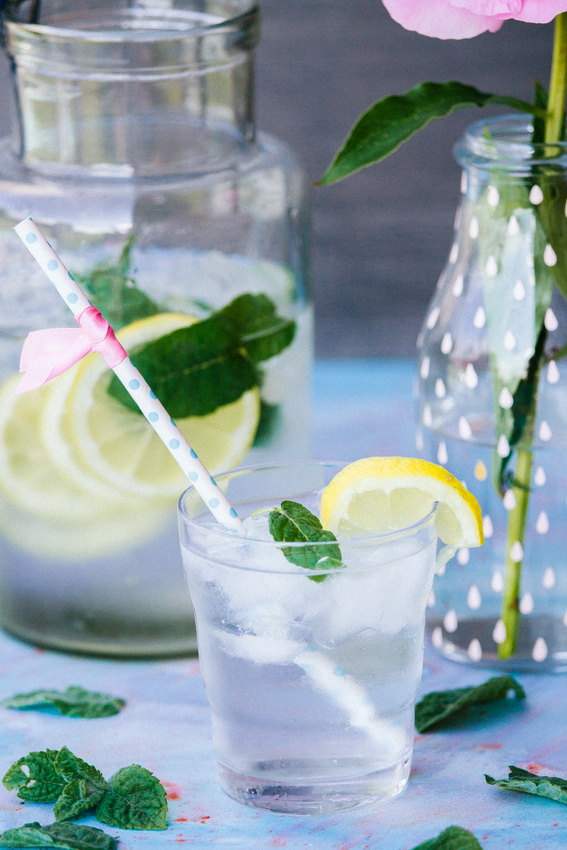 V PRIMERU ZAPLETOV PRI DOBAVI ŽIVIL SI PRIDRŽUJEMO PRAVICO DO SPREMEMBE JEDILNIKA.  BIO ŽIVILO IZ KONTROLIRANE EKOLOŠKE PRIDELAVE LOKALNO PRIDELANA/PREDELANA  ŽIVILA SE VKLJUČUJEJO GLEDE NA SEZONSKO PONUDBO. ŠS-ŠOLSKA SHEMAKer v prehrani otrok ni omejitev glede uživanja alergenov in ker za otroke, ki potrebujejo dietno prehrano, pripravljamo individualne dietne jedilnike, alergenov na jedilnikih ne bomo označevali.oznakaalergen1ŽITA, KI VSEBUJEJO GLUTEN ( pšenica, rž, ječmen, oves, pira, kamut ali njihove križane vrste ali proizvodi iz njih)2RAKI IN PROIZVODI IZ NJIH3JAJCA IN PROIZVODI IZ NJIH4RIBE IN PROZVODI IZ NJIHAARAŠIDI IN PROIZVODI Z NJIHSZRNJE SOJE IN PROIZVODI IZ NJIHLMLEKO IN MLEČNI PROIZVODI, KI VSEBUJEJO LAKTOZOOOREŠKI - mandeljni, orehi, lešniki, indijski oreščki, ameriški orehi, brazilski oreščki, pistacija, makadamija IN PROIZVODI IZ NJIHZLISTNA ZELENA IN PROIZVODI IZ NJIHGSGORČIČNO SEME IN PROIZVODI IZ NJIHSSSEZAMOVO SEME IN PROIZVODI IZ NJIHŽŽVEPLOV DIOKSID IN SULFITI ((v koncentraciji več kot 100mg/kg ali 10mg/l, izraženi kot SO2)VVOLČJI BOB IN PROIZVODI IZ NJIHMMEHKUŽCI IN PROIZVODI IZ NJIH